«Оқуға құштар мектеп» жобасы аясында өткізілген «Оқы да,  жеңіске жет!» атты кітап оқу марафонының  ақпараты.29.01.24ж 7- сыныптар  арасында «Оқуға құштар мектеп» жобасы аясында «Оқы да,  жеңіске жет!» атты кітап оқу марафоны жалғасты.7-сынып оқушылары  «Жау тылындағы бала» повесін  оқып оның мазмұнын айтып берді.Мақсаты: Кітап - өмір ұстазы. Сондықтан жастар кітап оқуды күнделікті әдет қылуы тиіс.Қарағандыоблысыбілім09#Біртұтас_тәрбие#ҚОББТӘРБИЕ#uo_krg	@balqash_qalasy_bilim_bolimi@rumcdo_official@umckrg@balqash_qalasy_akimdigi@balqash_qbb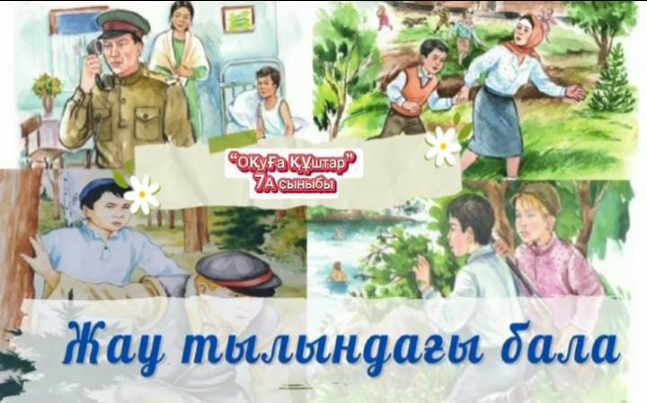 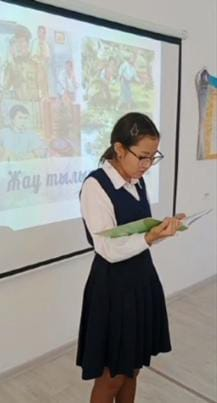 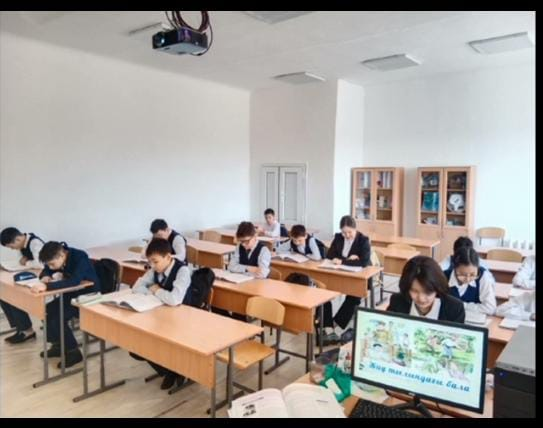 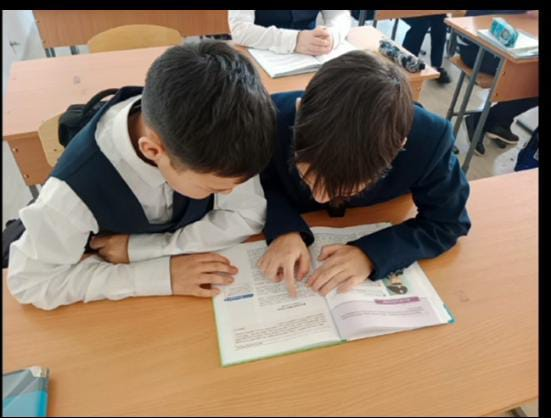 «Оқуға құштар мектеп», проводимая в рамках проекта  «Оқы да,  жеңіске жет!»       информация о марафоне чтения книг.29.01.24 г среди 7 - х классов в рамках проекта «Оқы да,  жеңіске жет!»  продолжился марафон чтения книг.Учащиеся 7 класса прочитали повесть«Жау тылындағы бала»    и рассказали ее содержание.Цель: книга-учитель жизни. Поэтому молодые люди должны делать чтение ежедневной привычкой.Карагандаобъединение09#Біртұтас_тәрбие#КОББТӘРБИЕ#uo_krg@balqash_qalasy_bilim_bolimi@rumcdo_official@umckrg@balqash_qalasy_akimdigi